Synthesis and Primary Activity Assay of Benitrobenrazide and Benserazide Derivatives.Karolina Juszczak 1, , Wojciech Szczepankiewicz 1  and Krzysztof Walczak *11	Department of Organic Chemistry, Bioorganic Chemistry and Biotechnology, Faculty of Chemistry, Silesian University of Technology, 44-100 Gliwice, Poland; Karolina.Juszczak@polsl.pl, Krzysztof.Walczak@polsl, Wojciech.Szczepankiewicz@polsl.pl*	Correspondence: Krzysztof.Walczak@polsl.plSupporting InformationFigure S1: Hydrogen bonding interaction in compound 4a  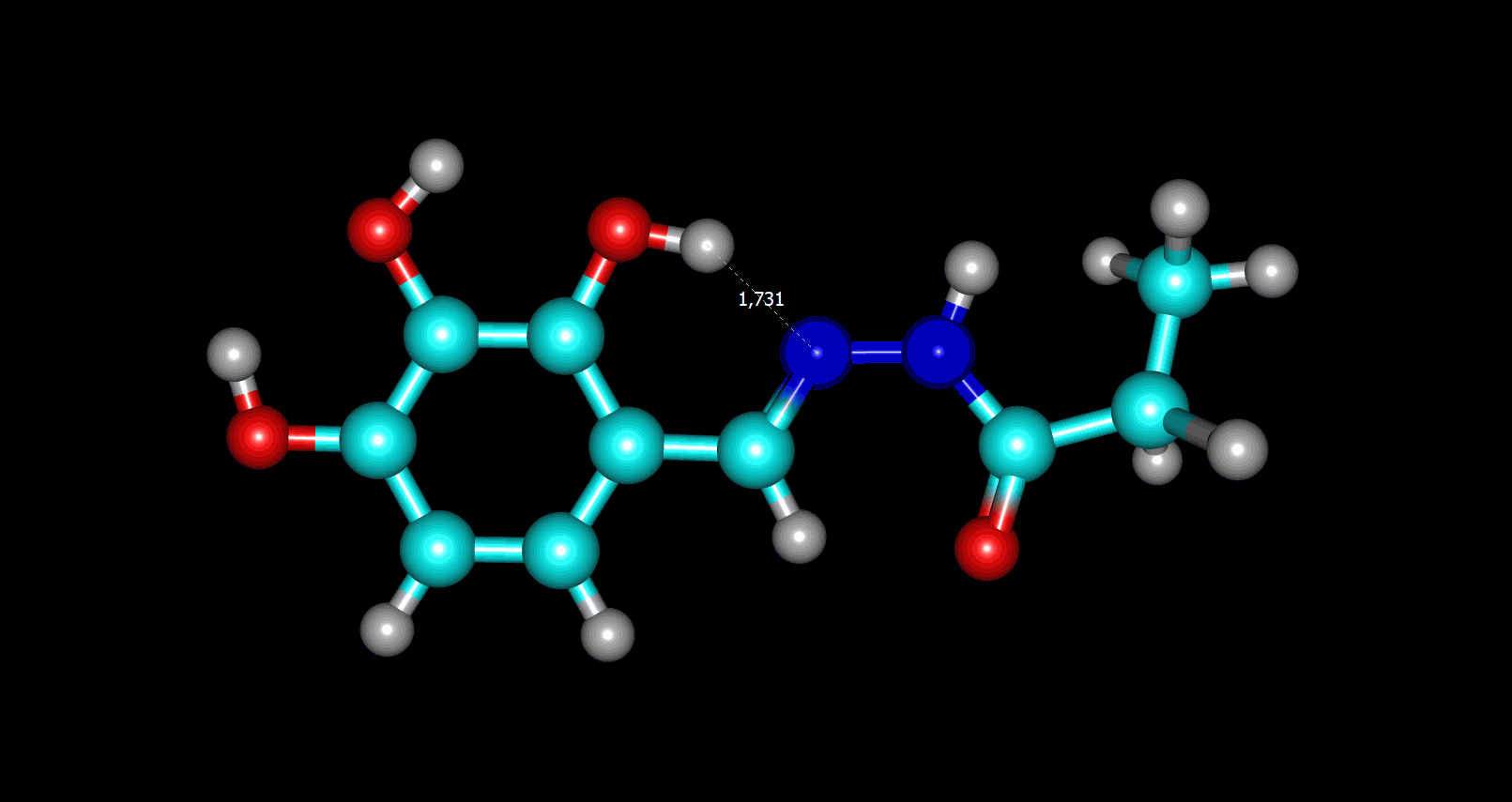 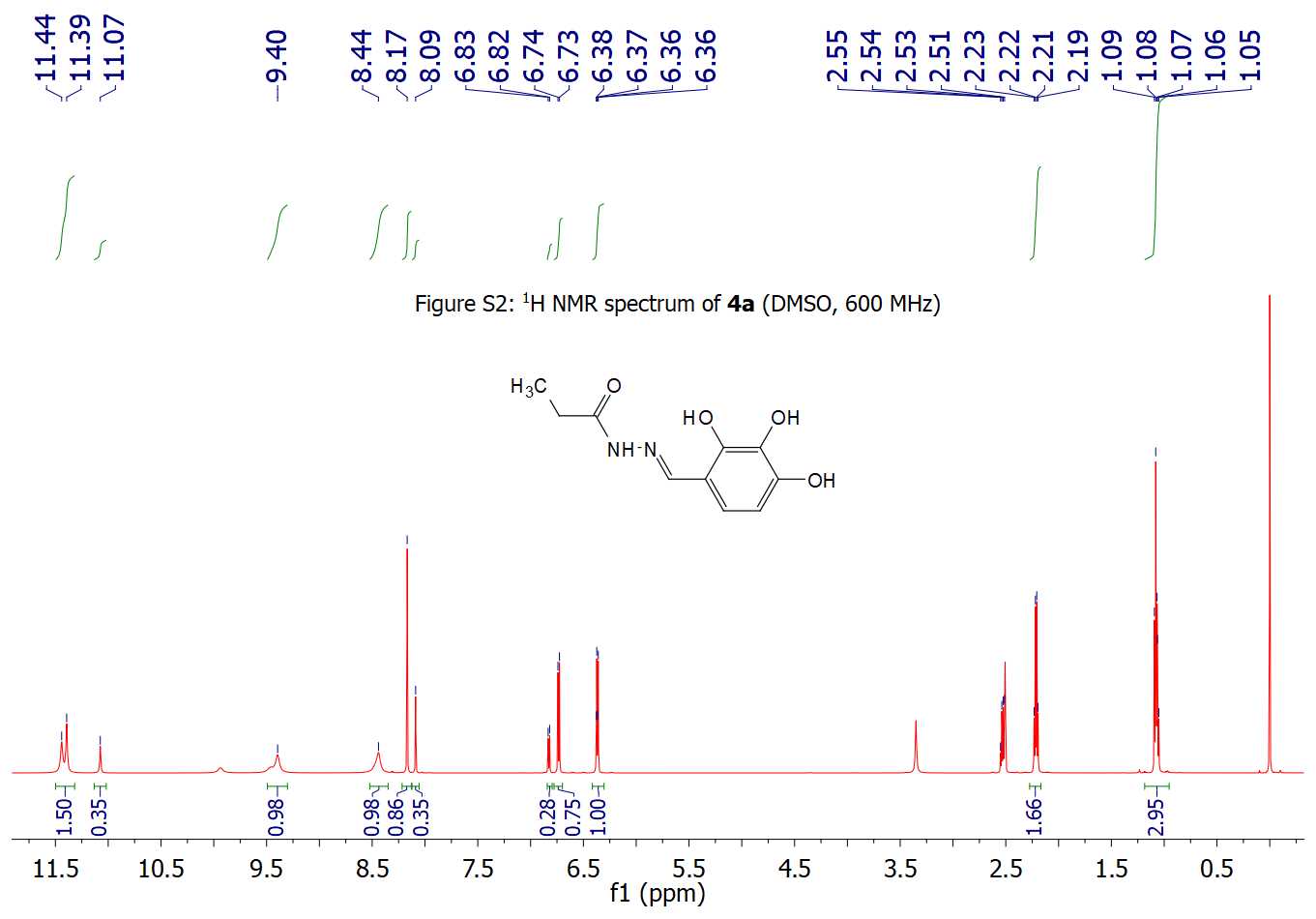 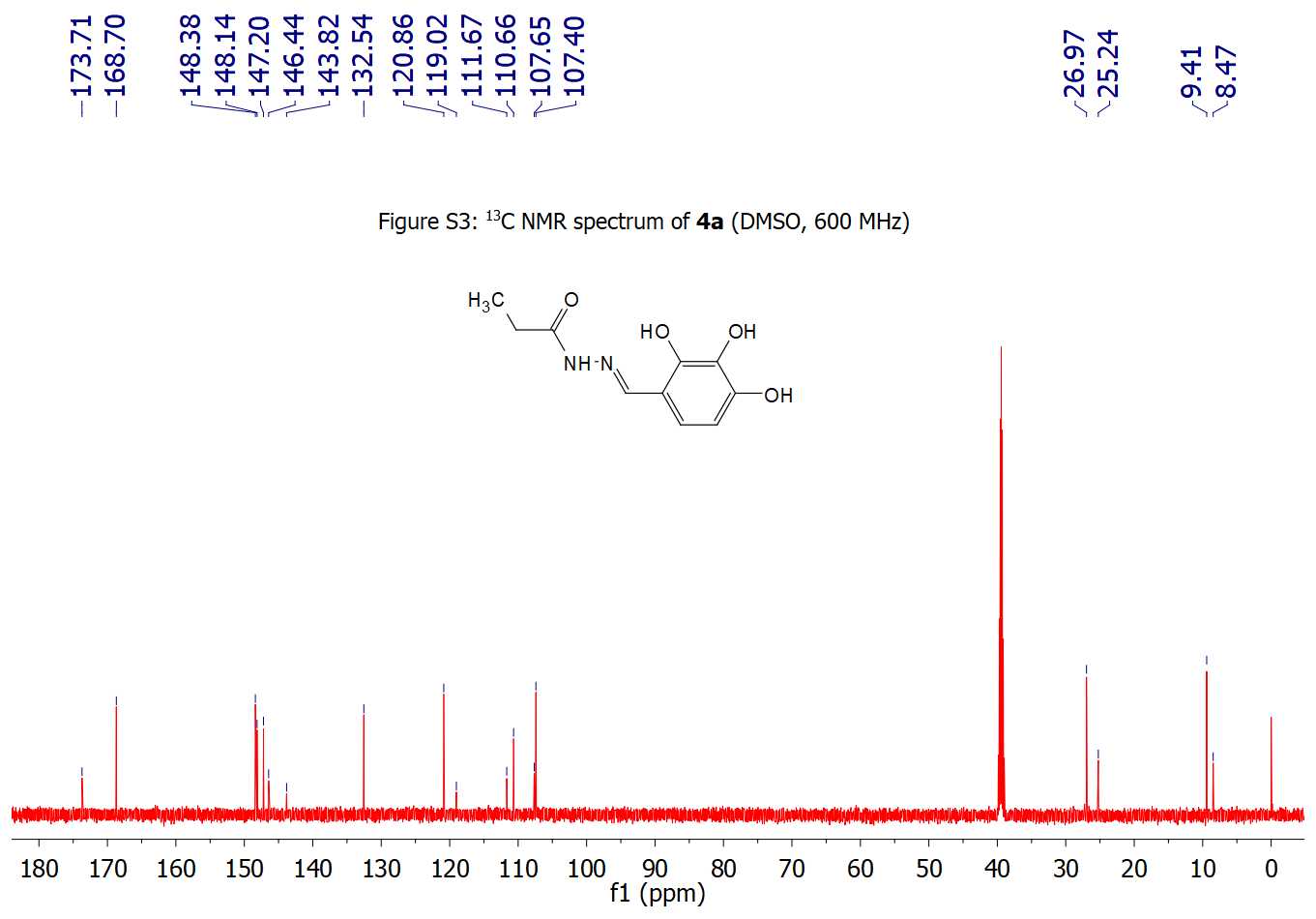 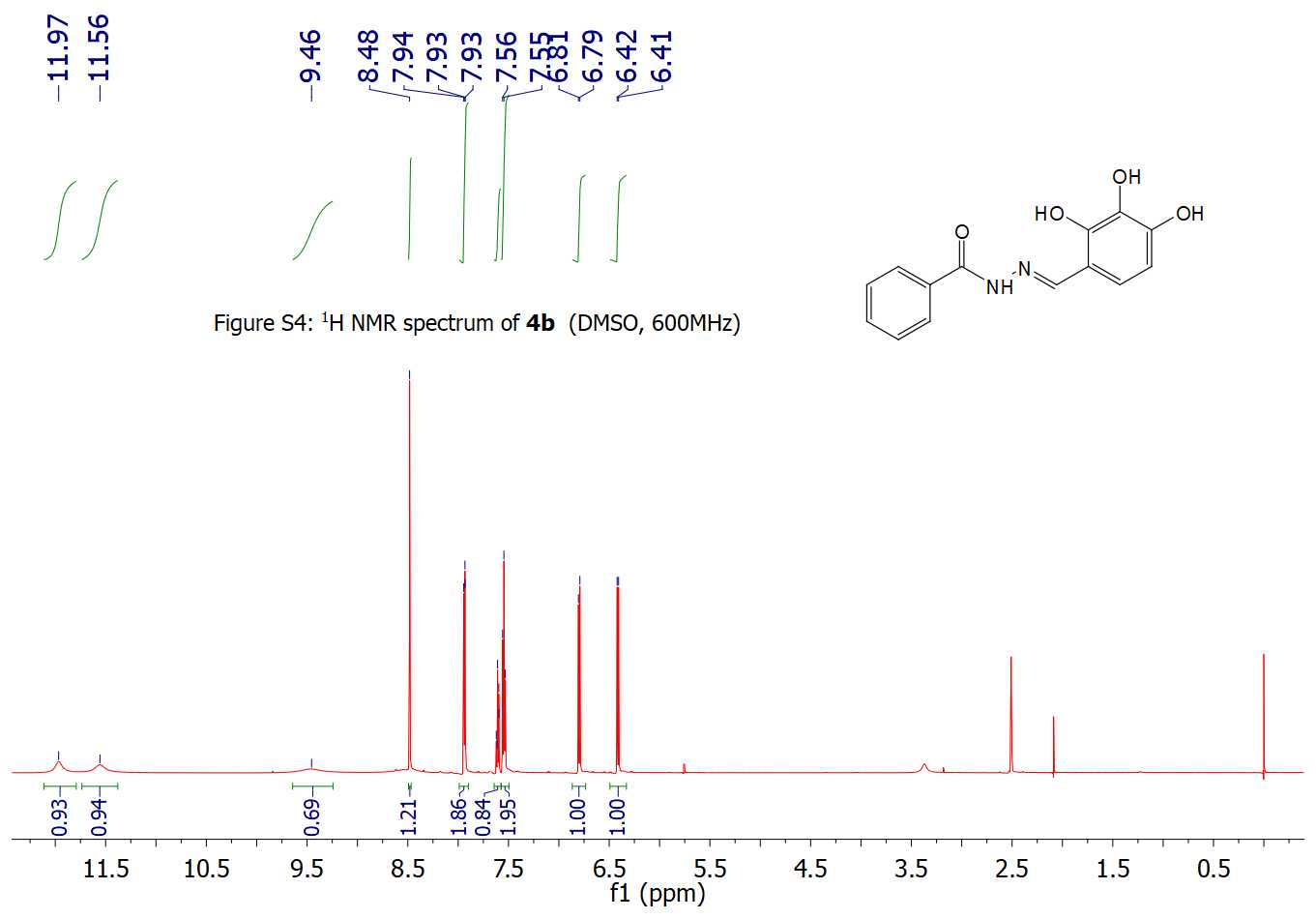 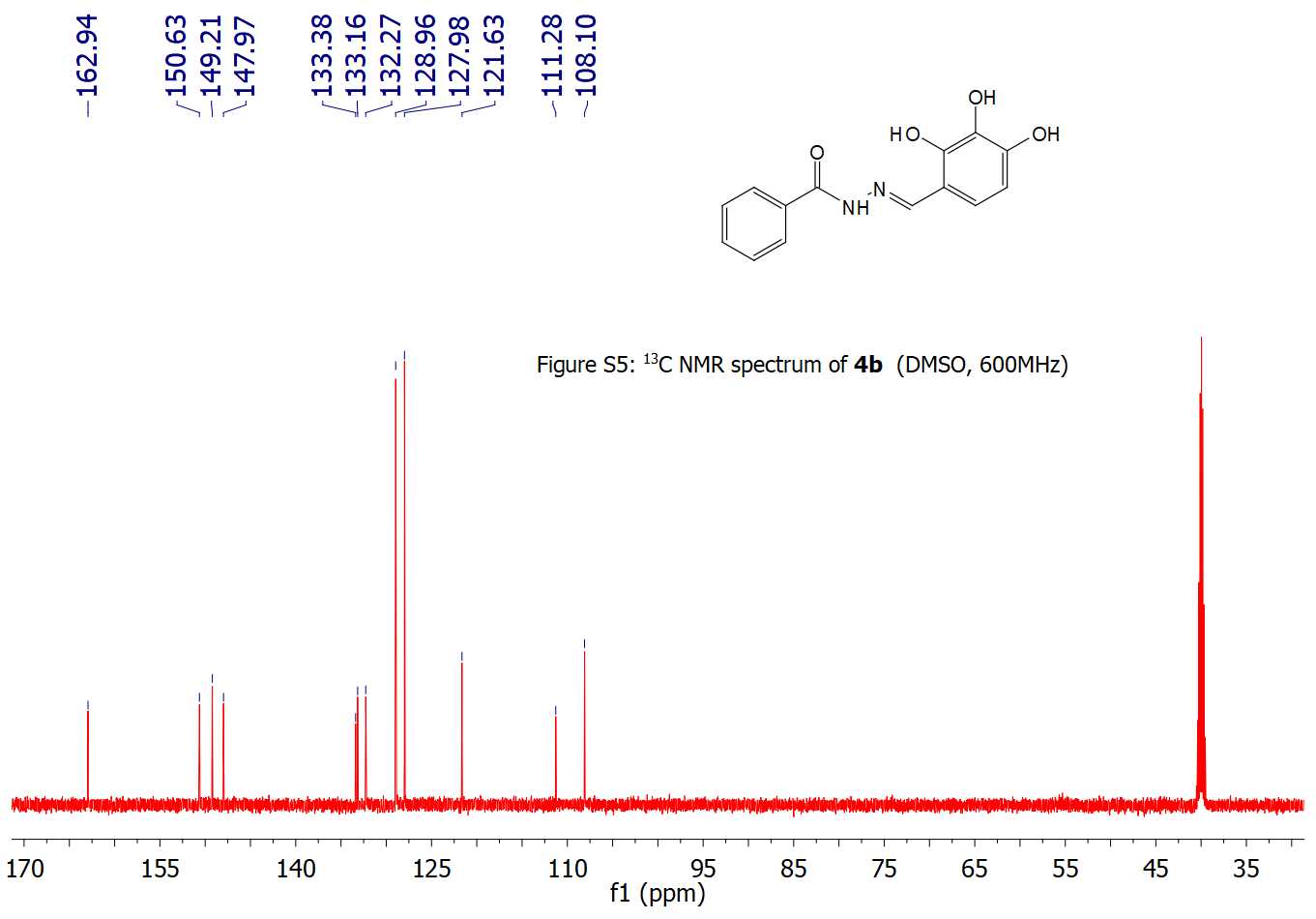 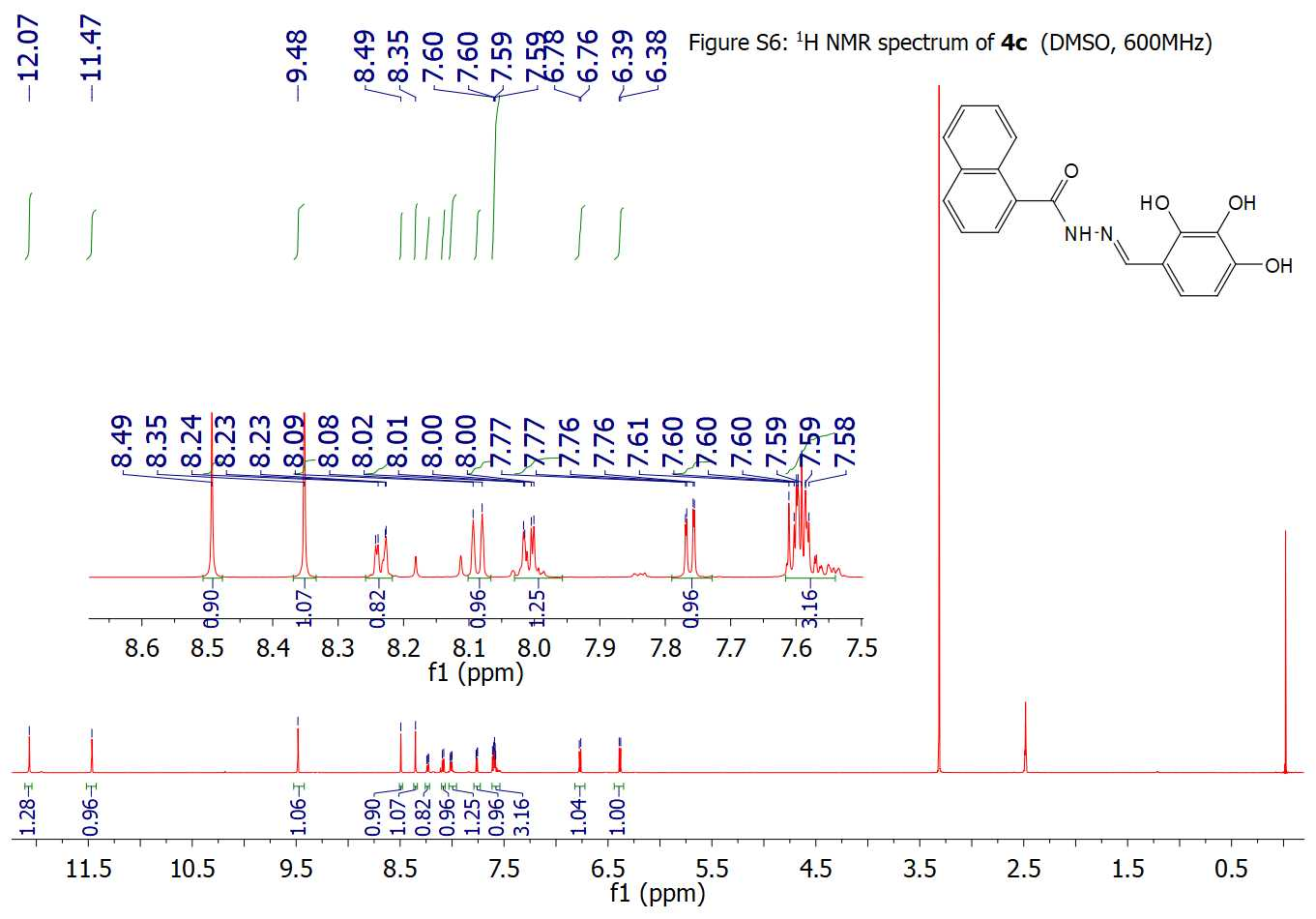 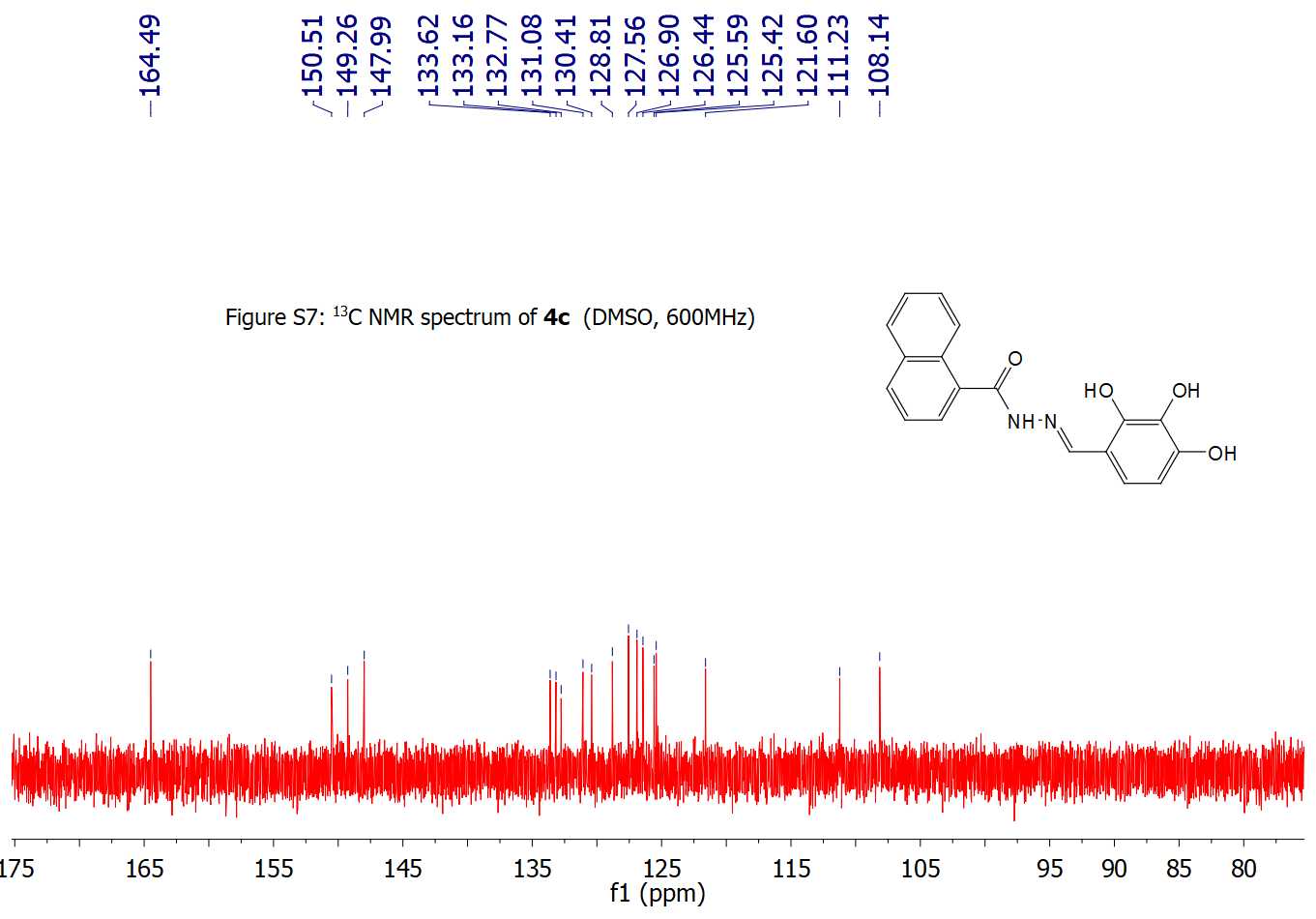 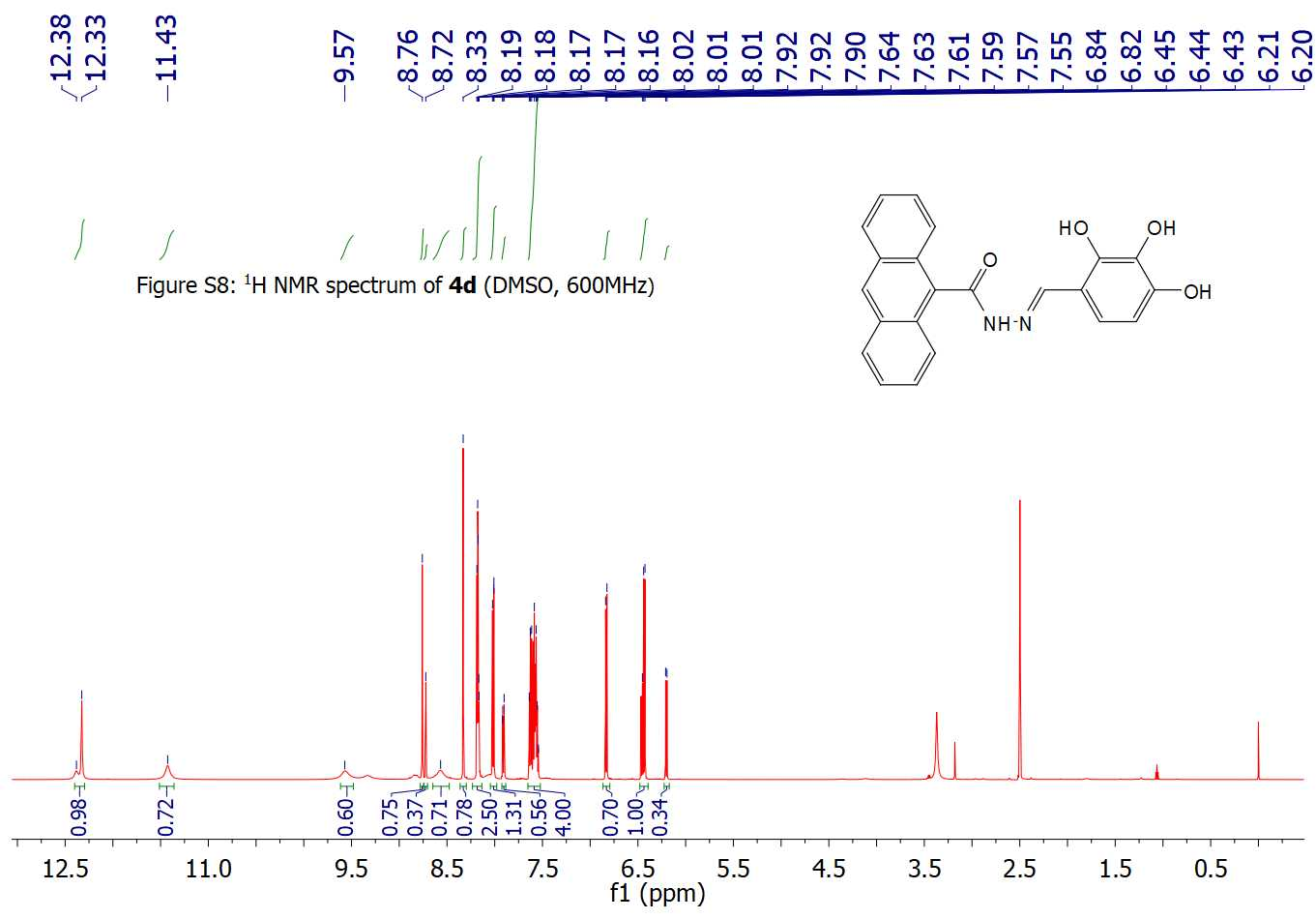 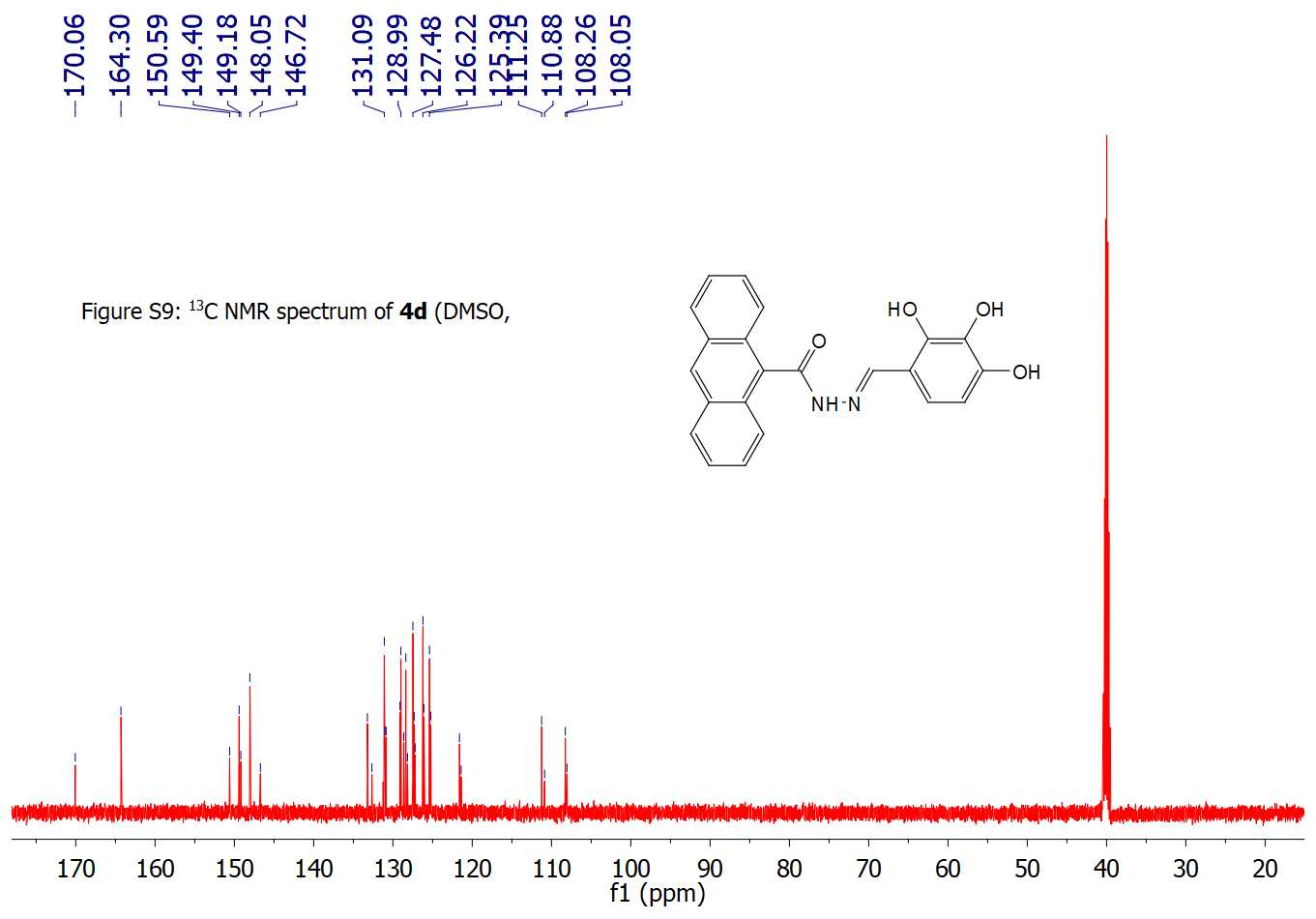 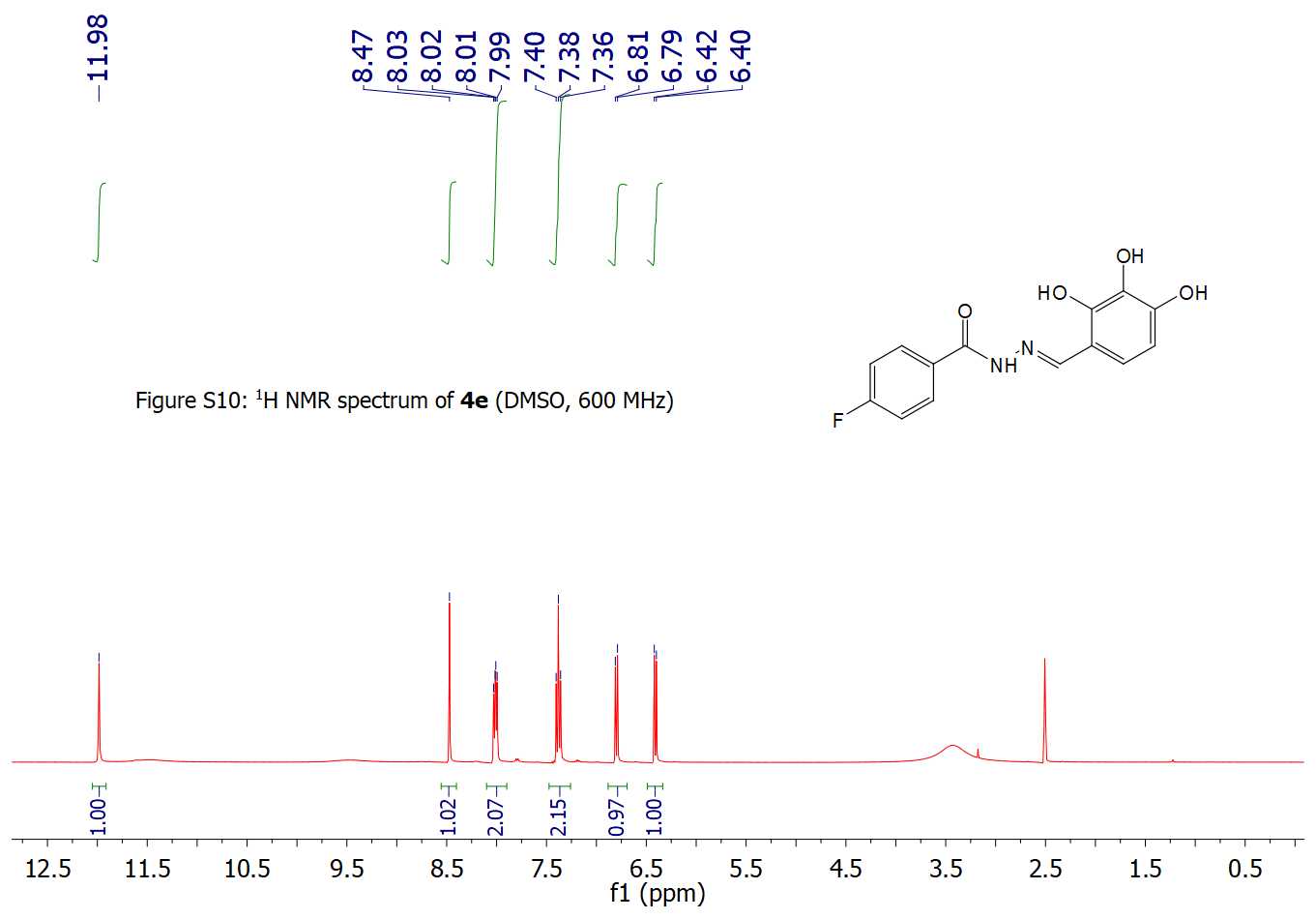 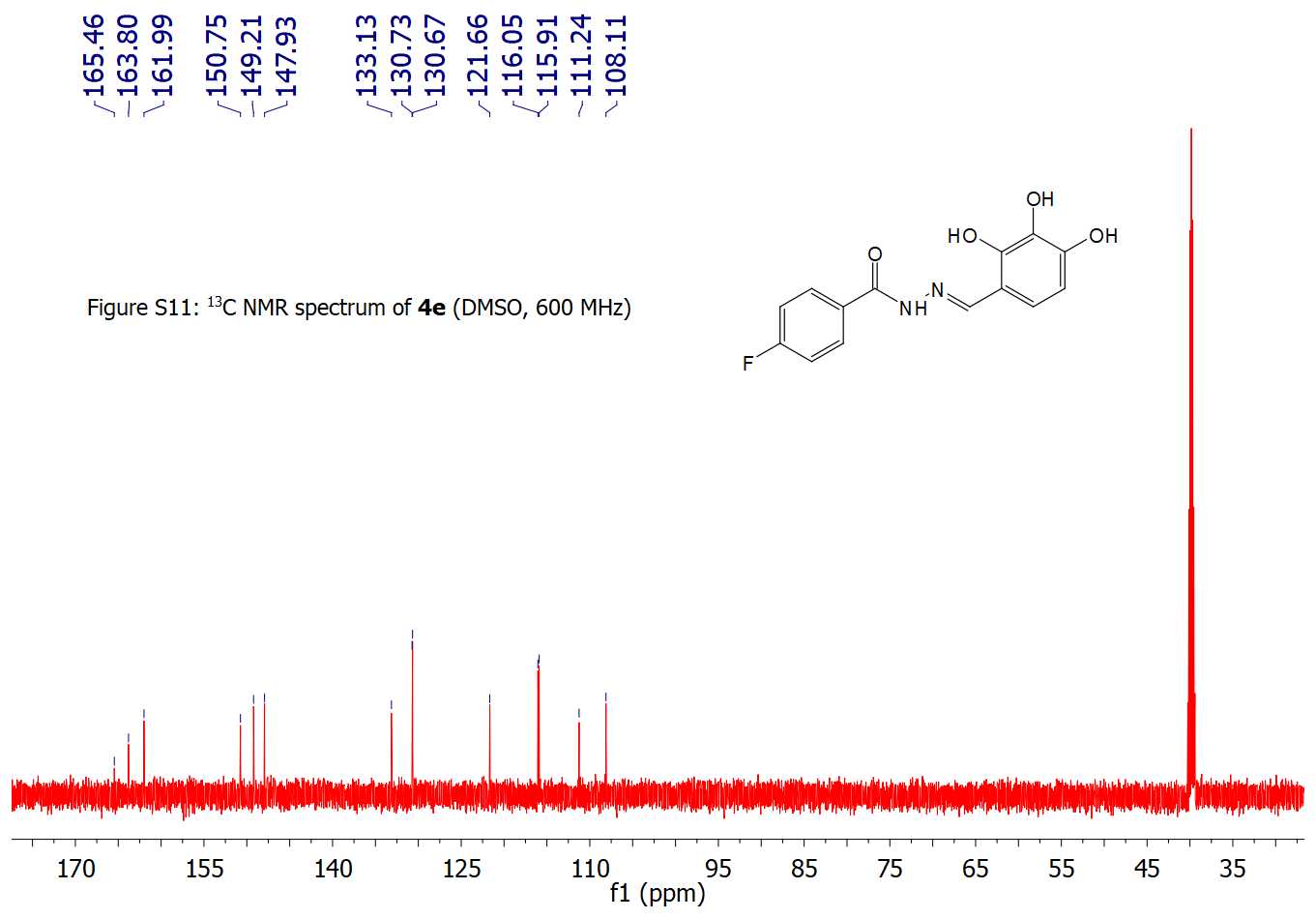 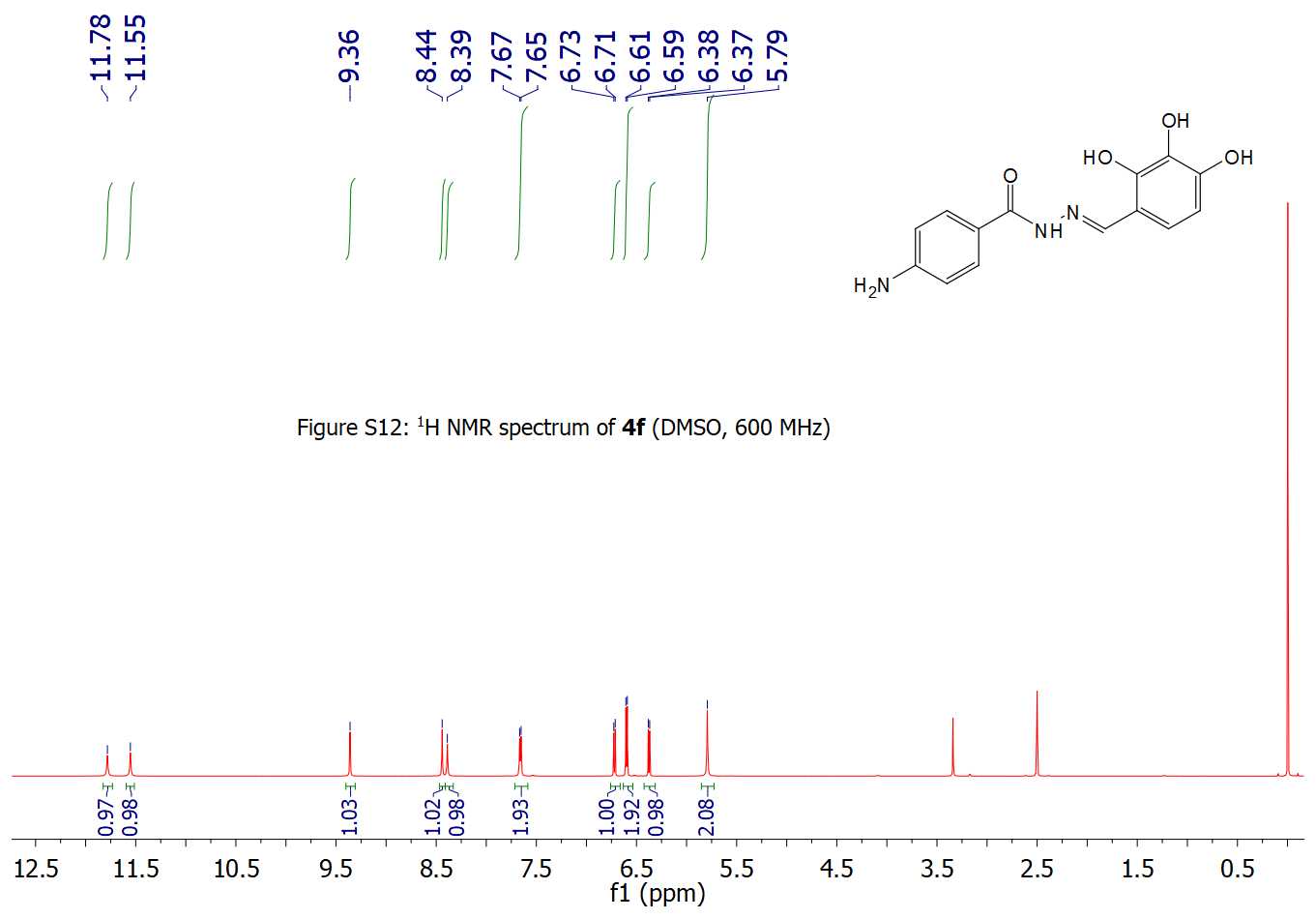 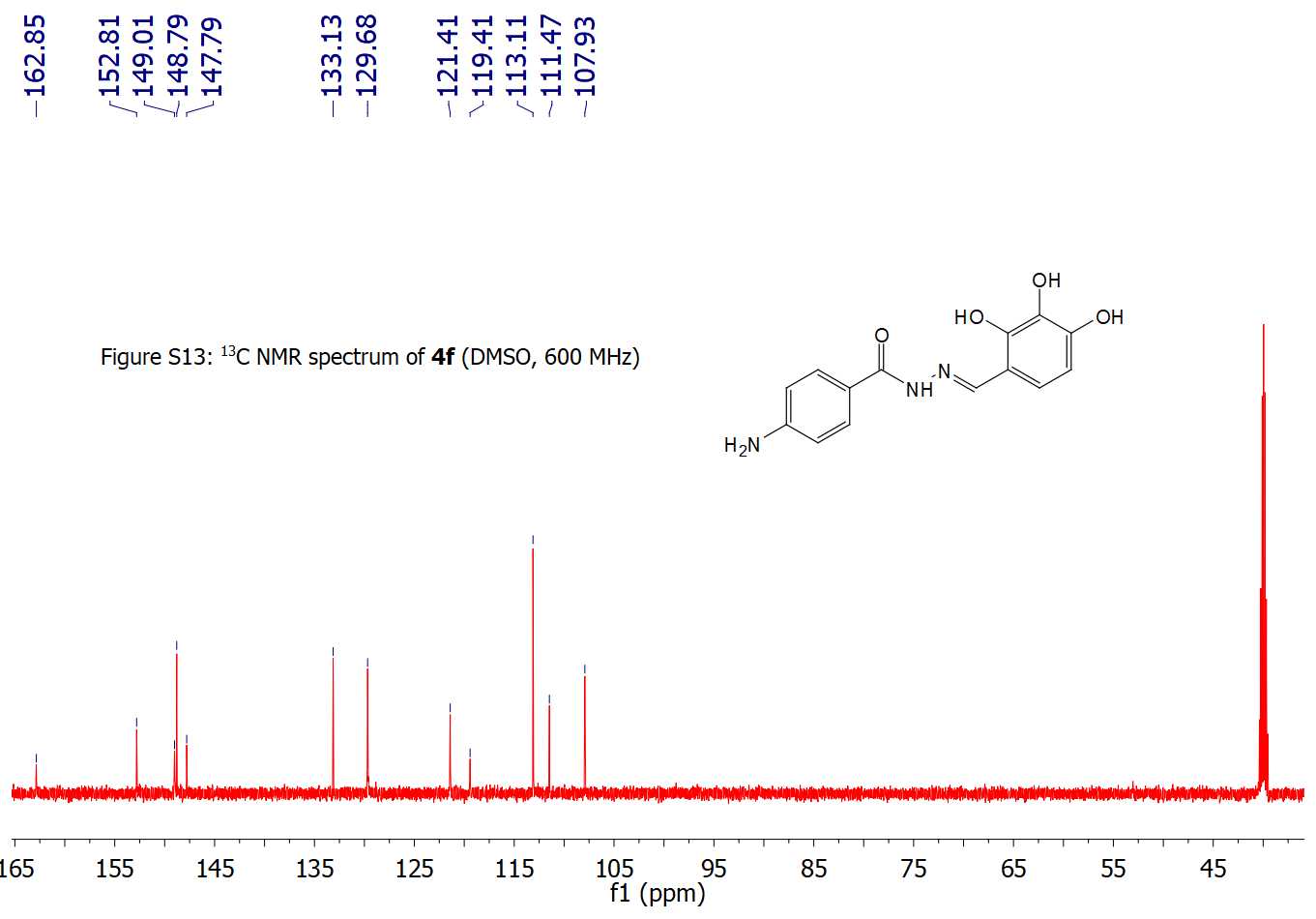 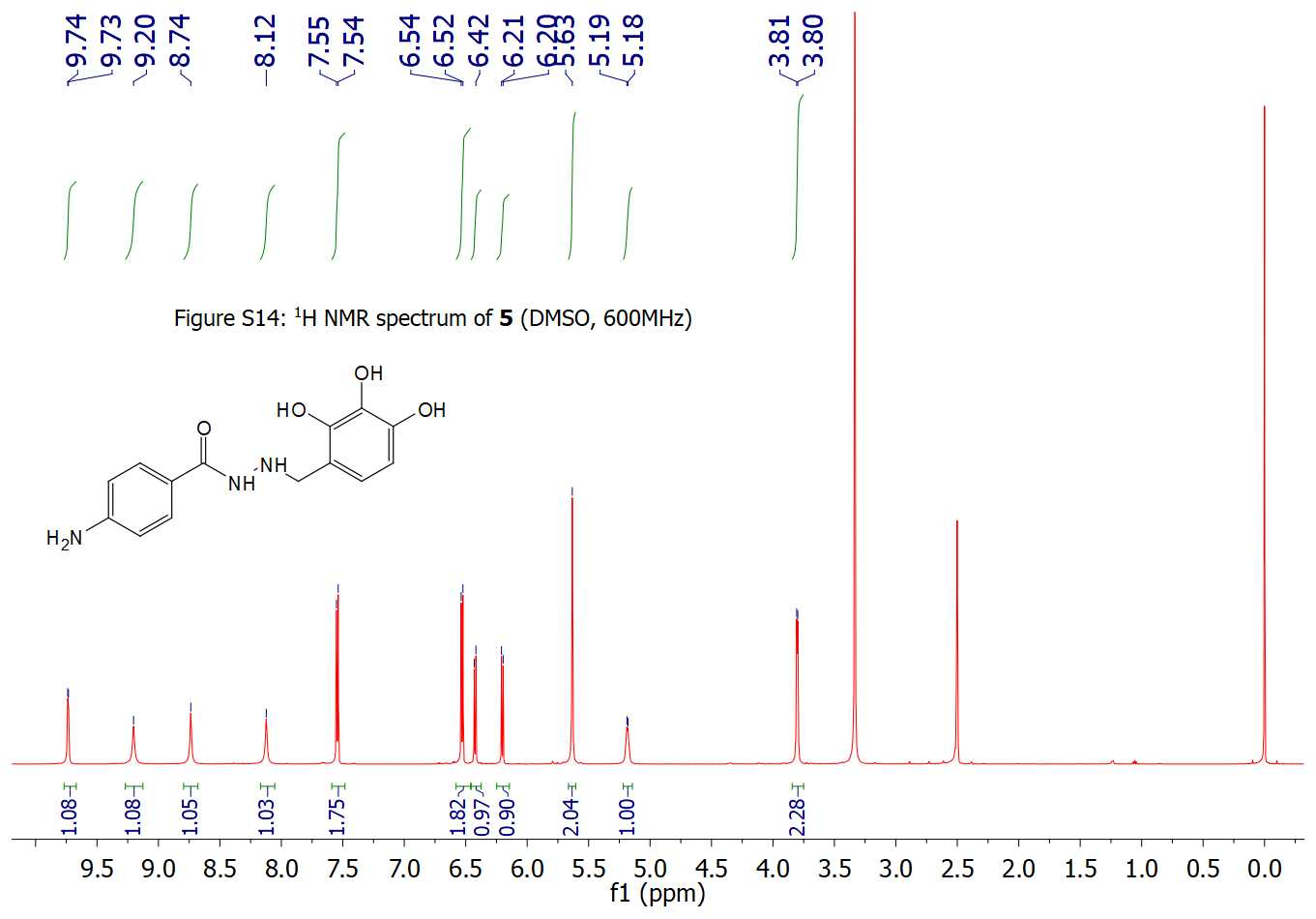 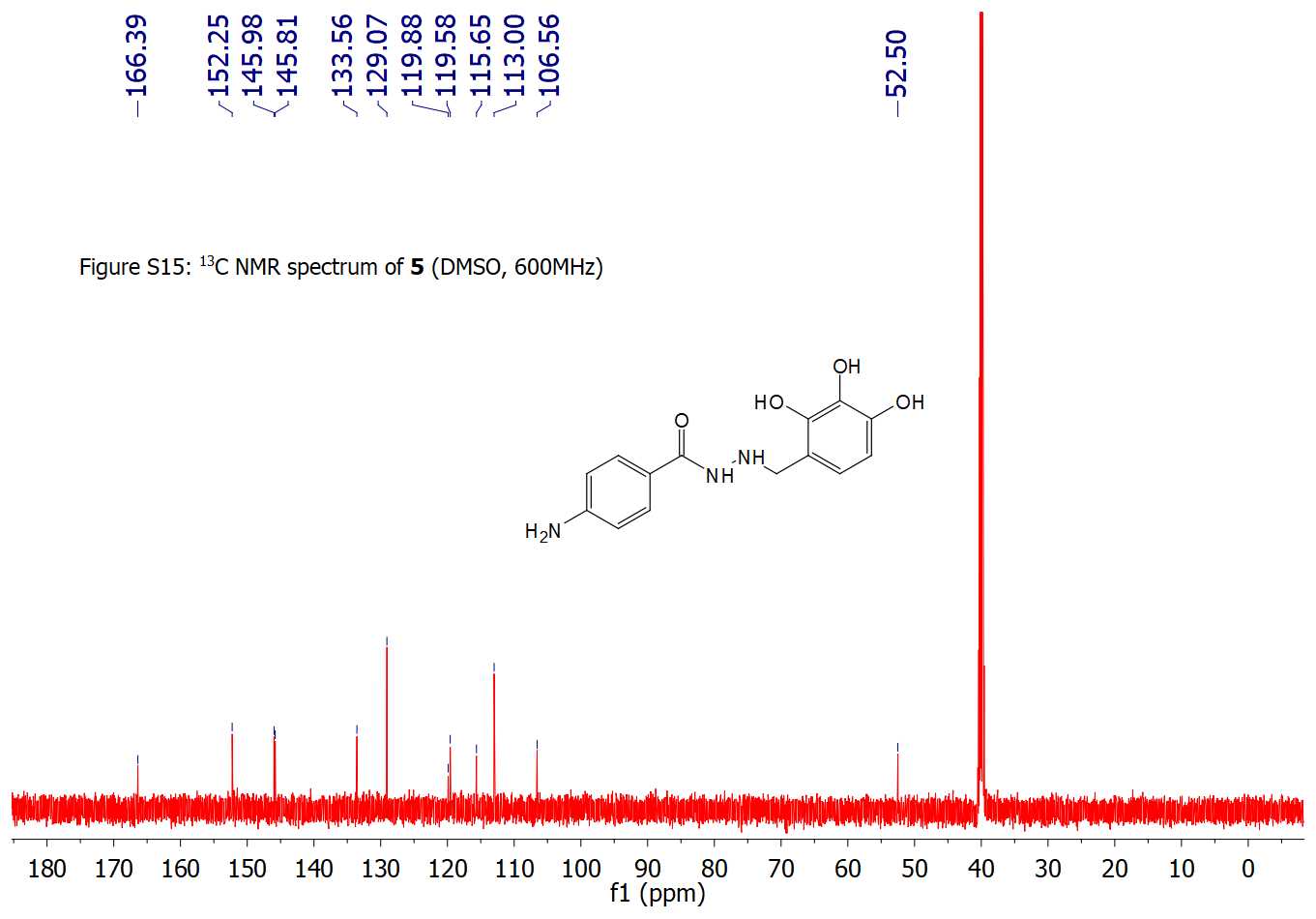 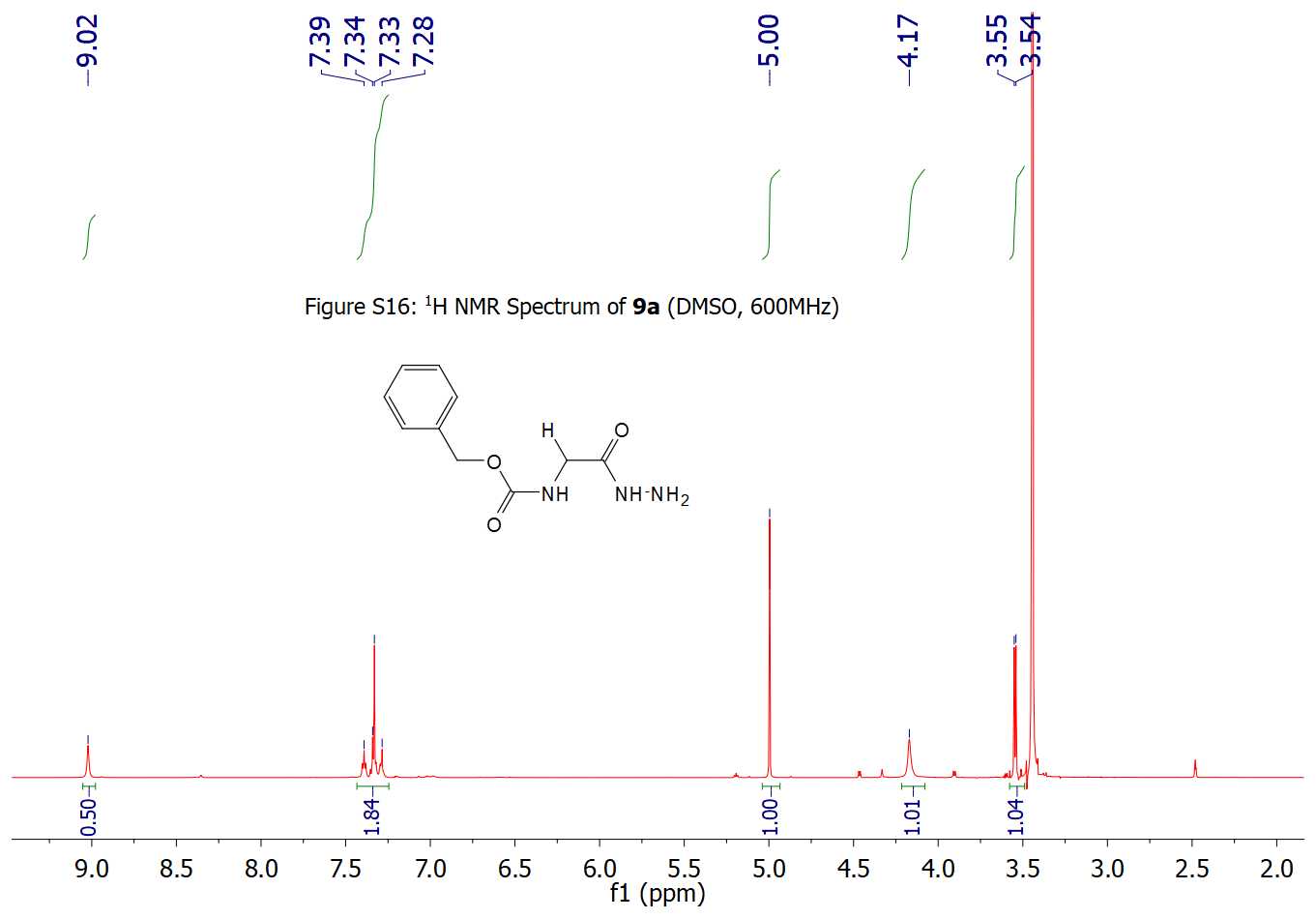 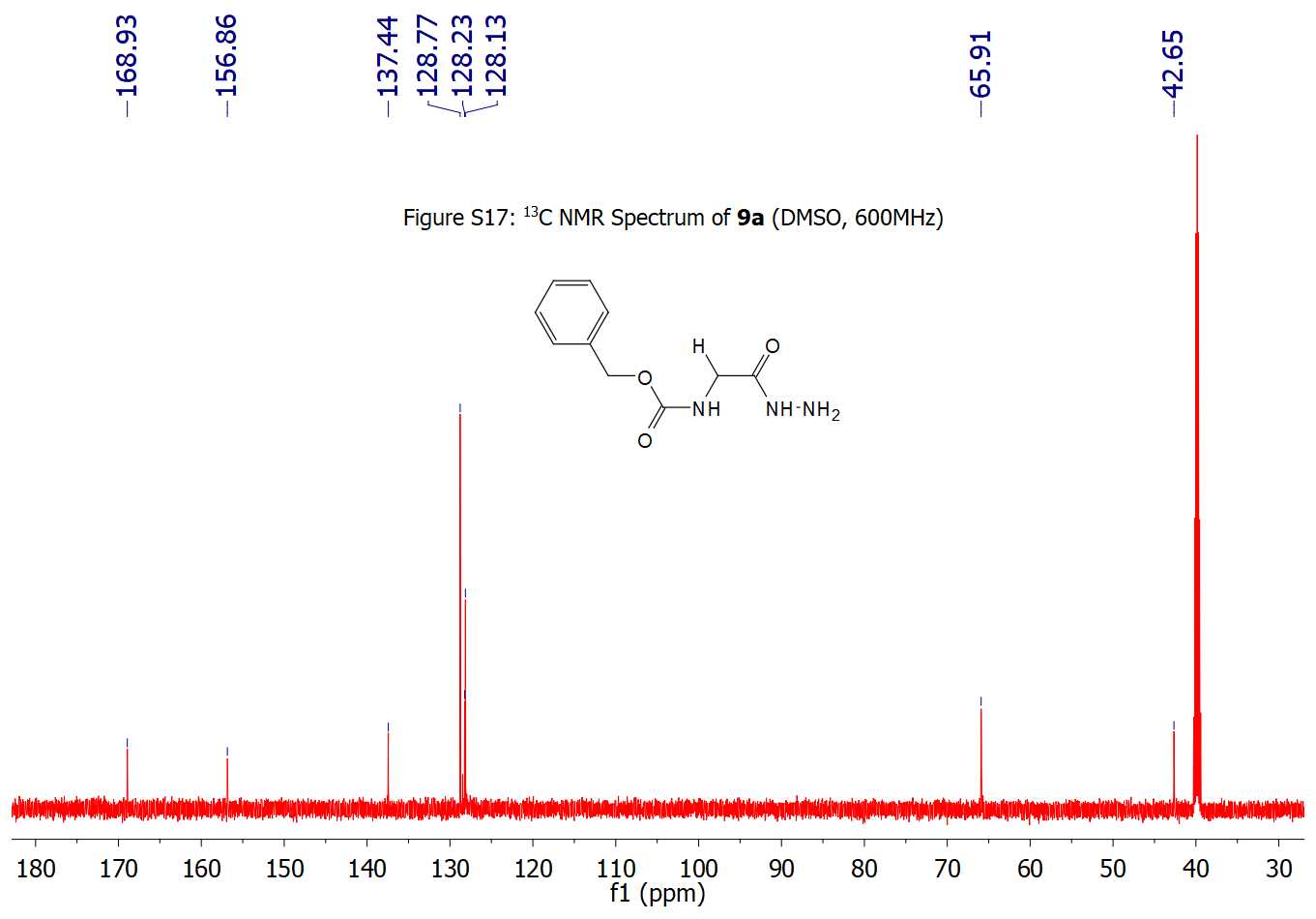 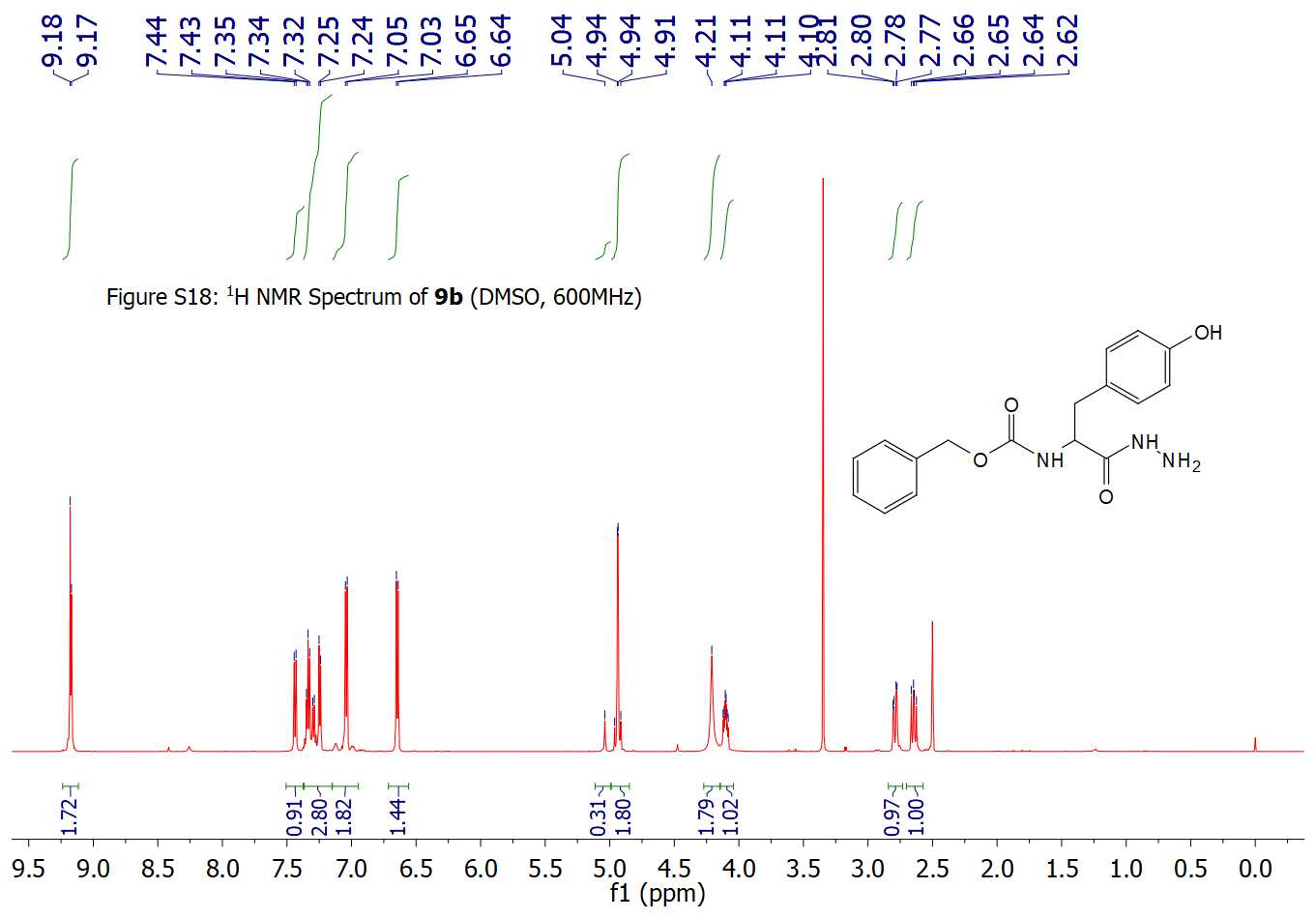 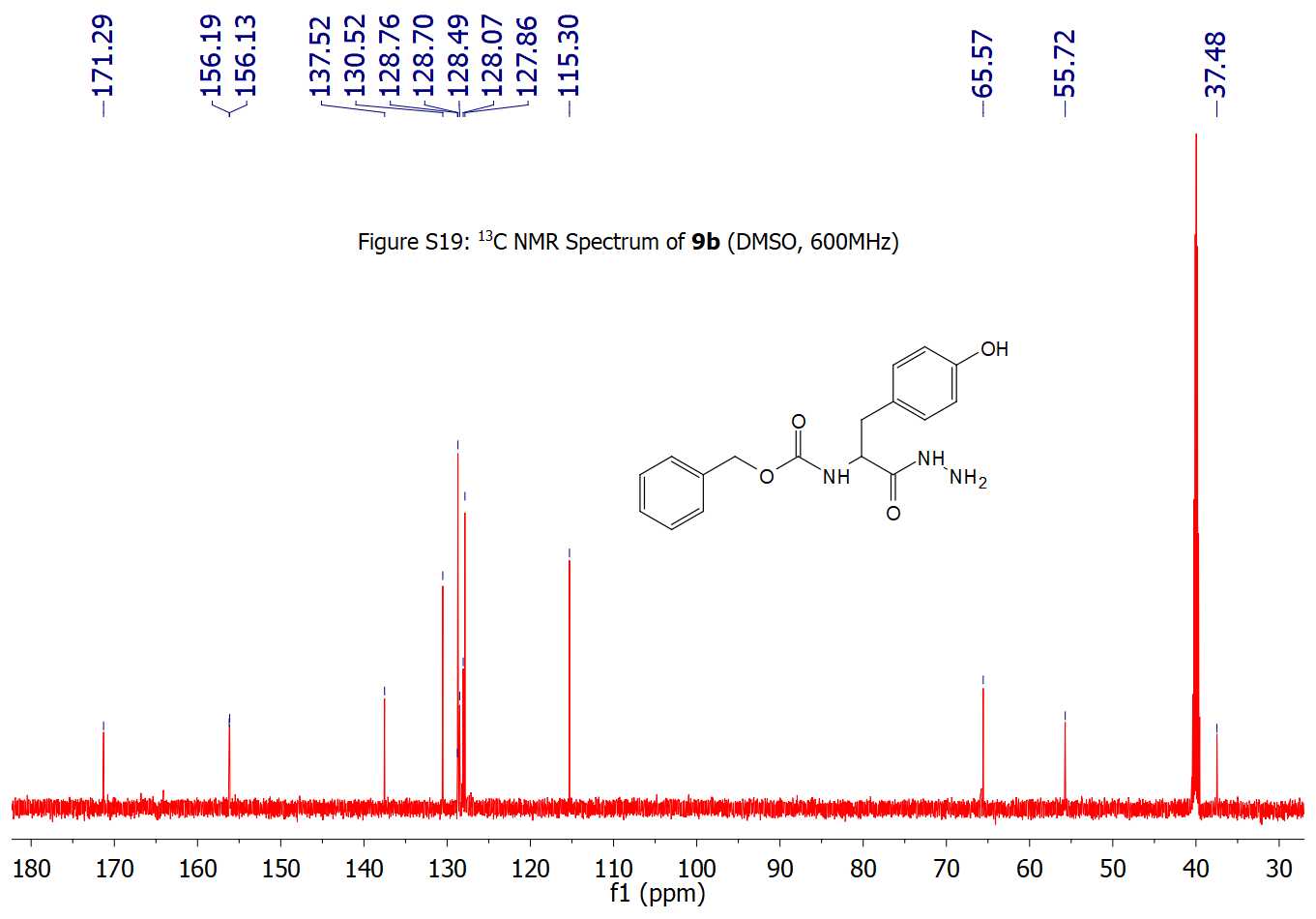 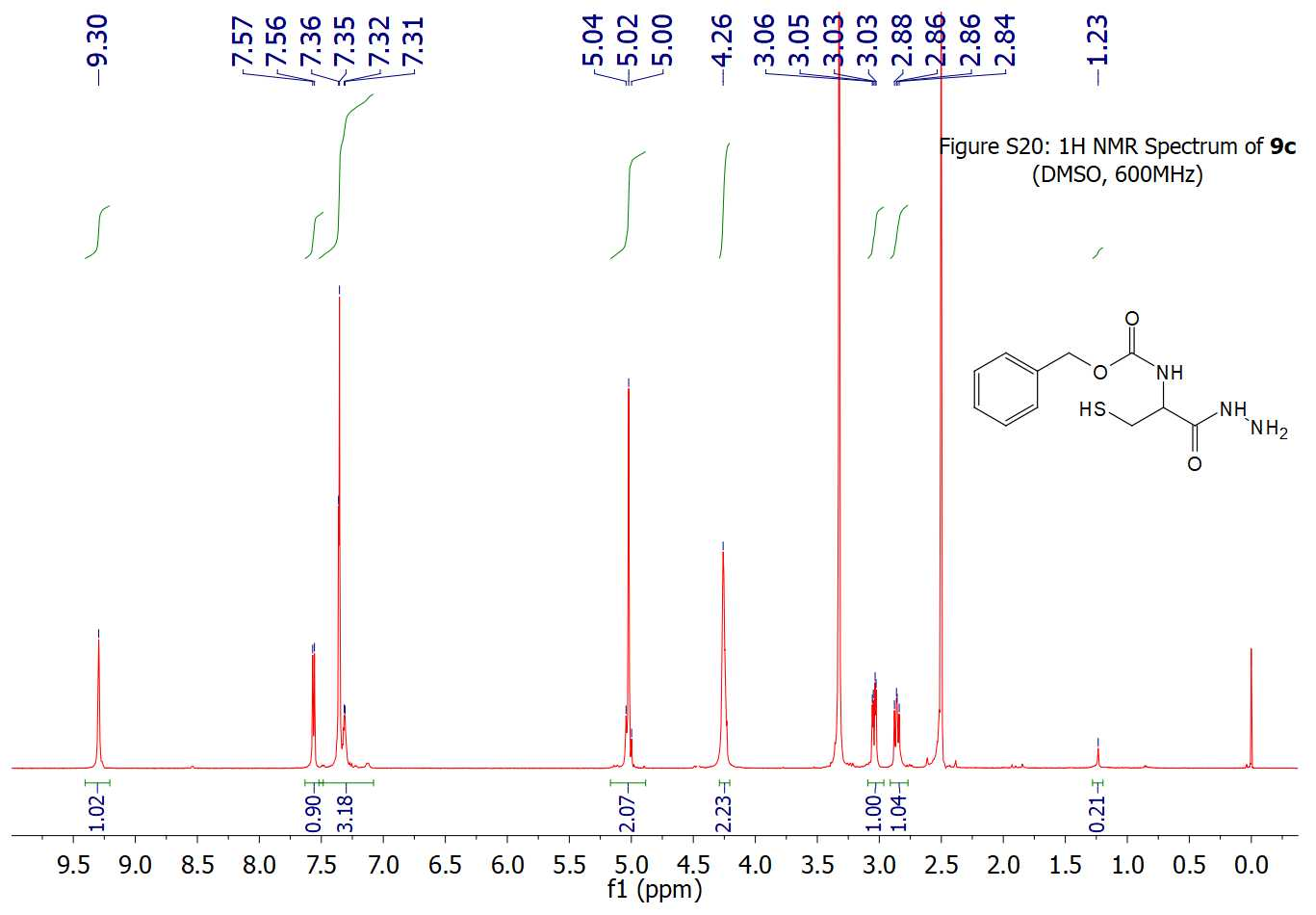 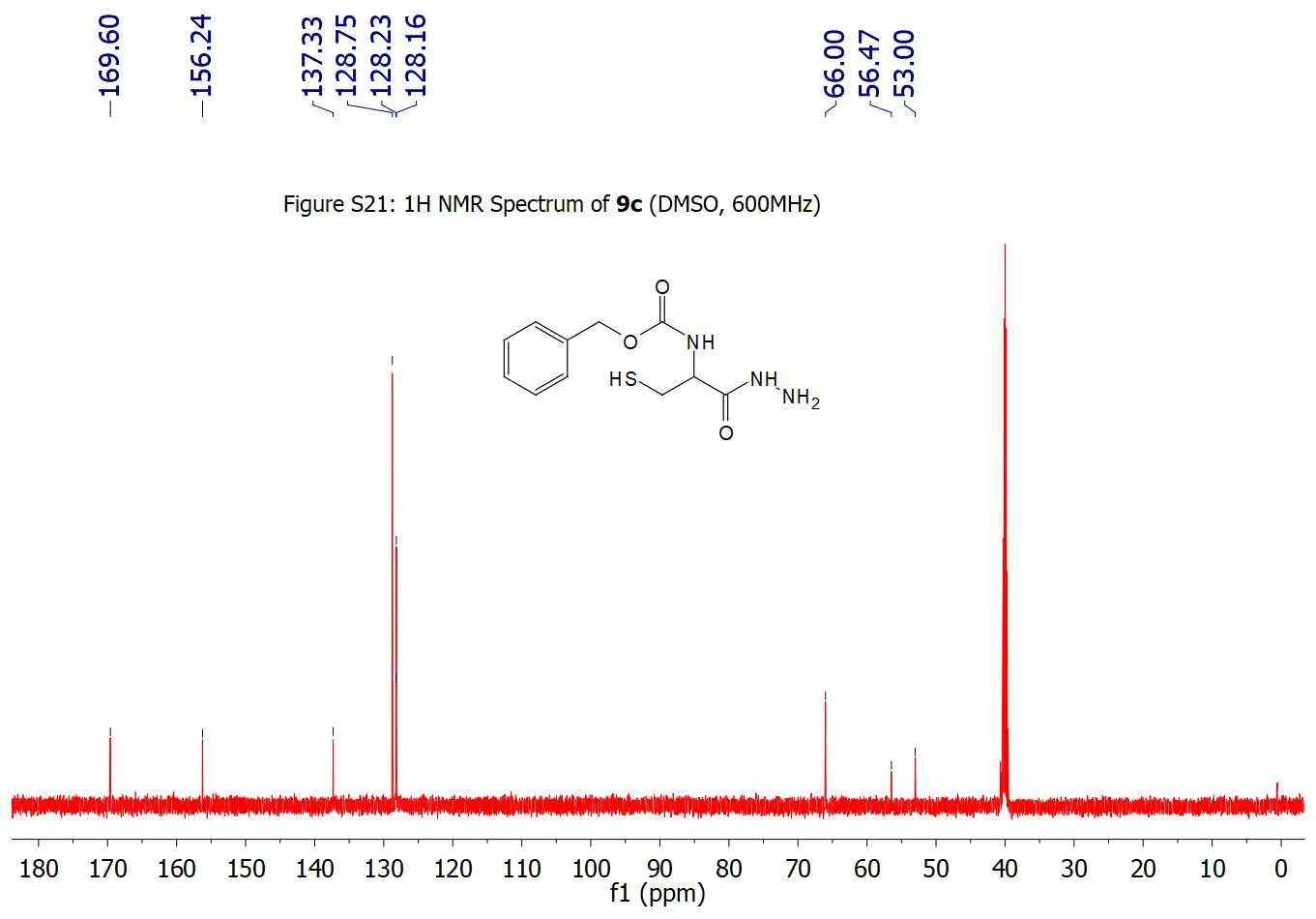 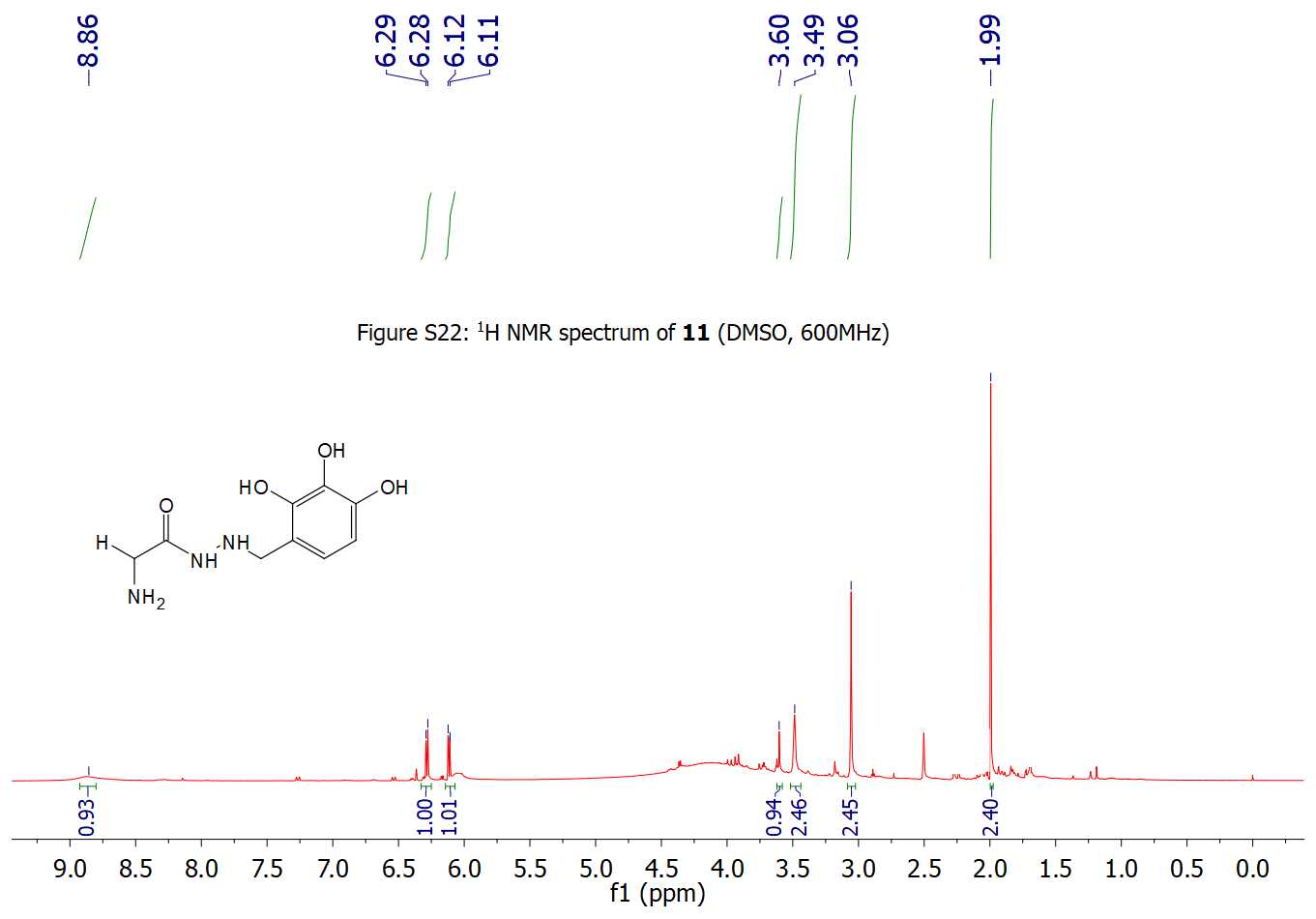 *According to TLC (Thin Layer Chromatography) the compound 11 is pure but probably contains undetectable residual palladium catalyst and water.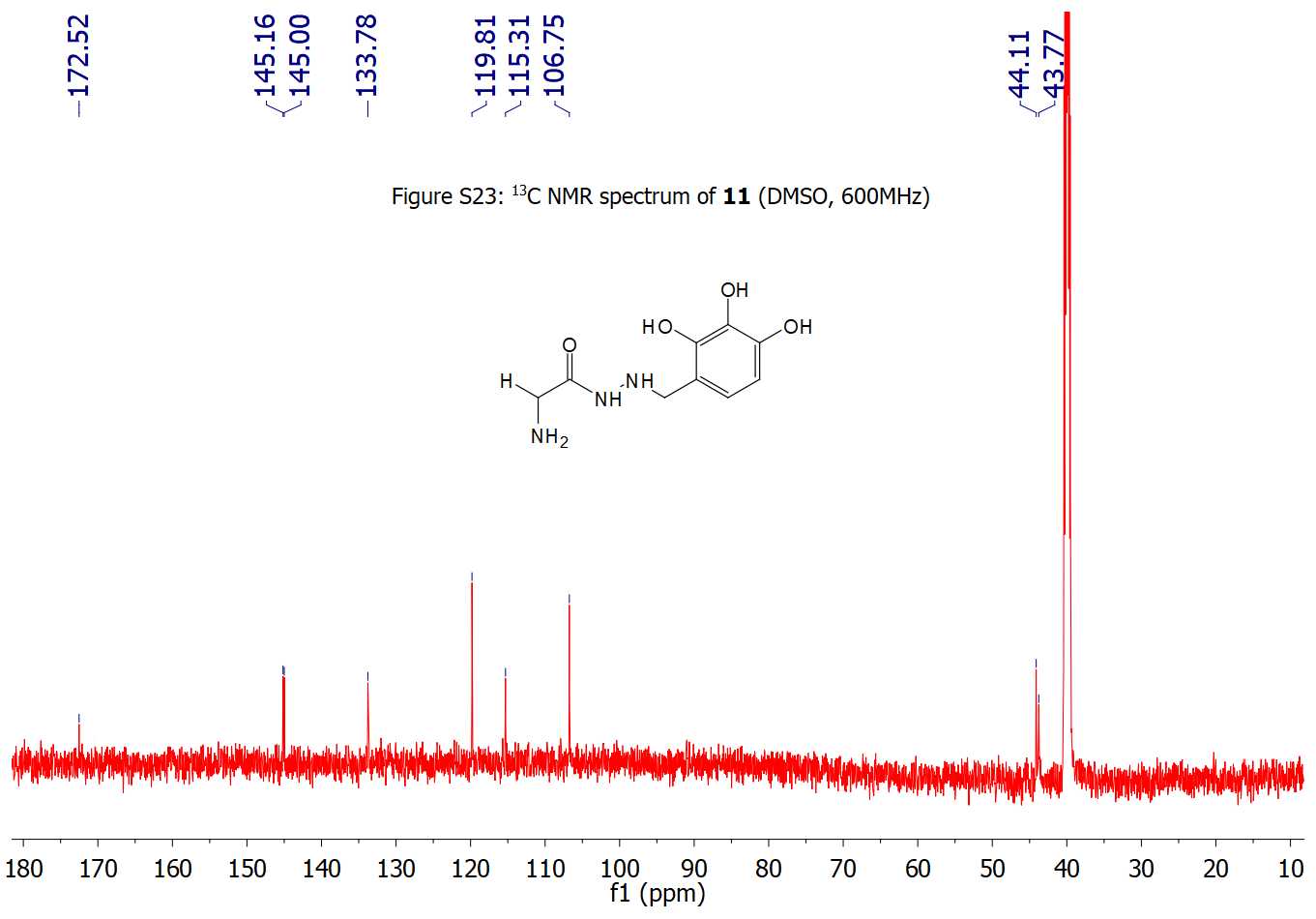 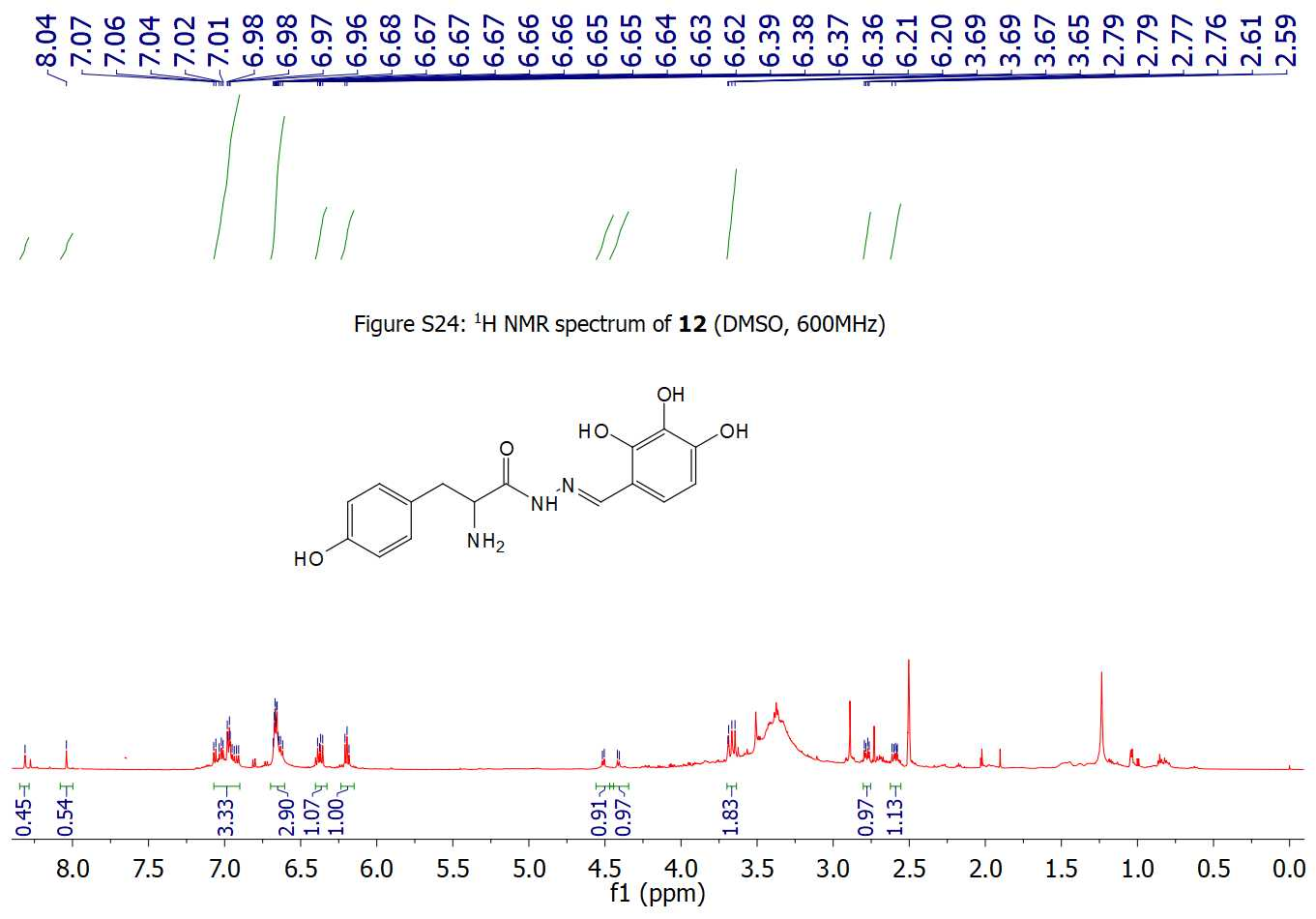 *According to TLC (Thin Layer Chromatography) the compound 12 is pure but probably contains undetectable residual palladium catalyst and water.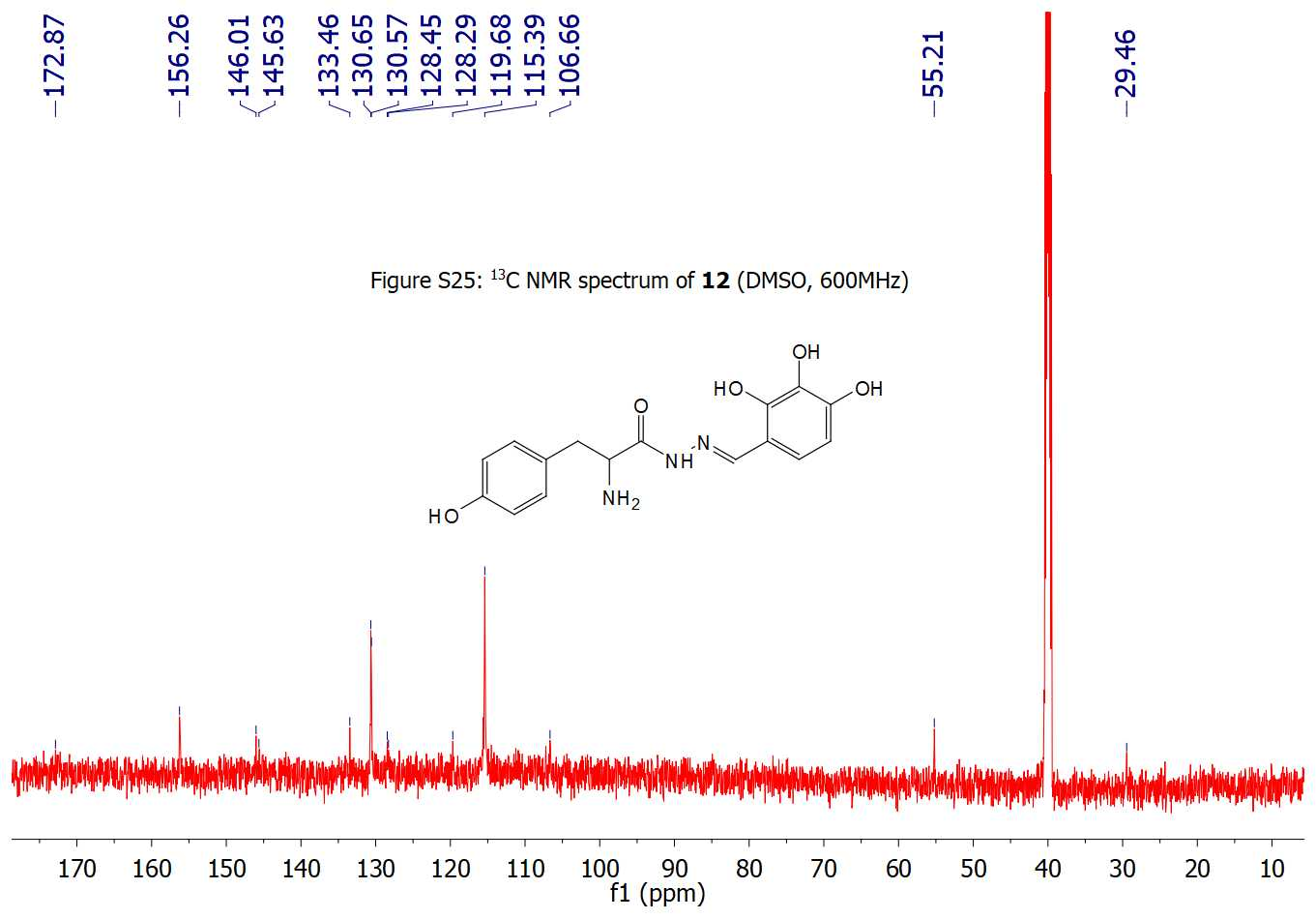 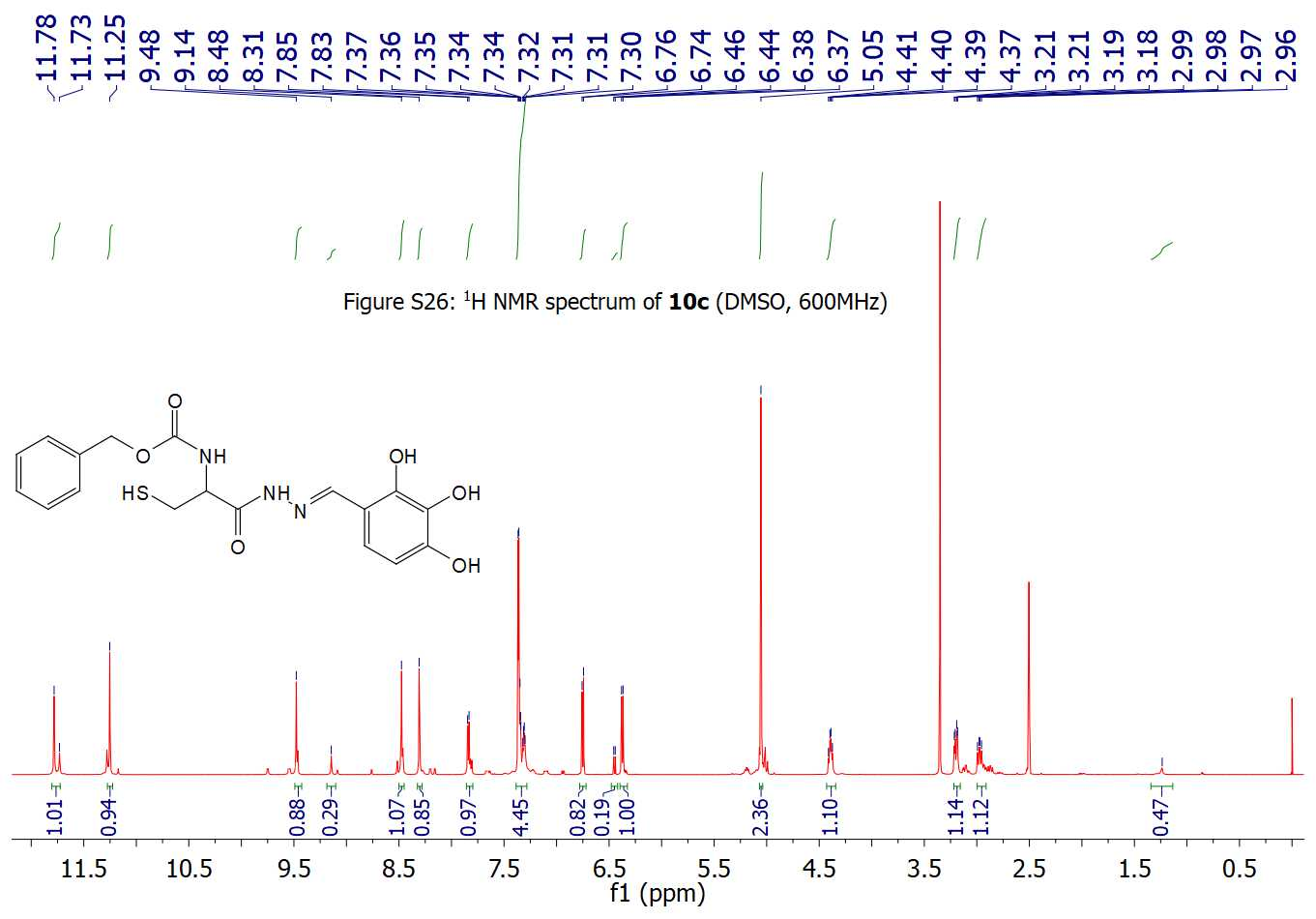 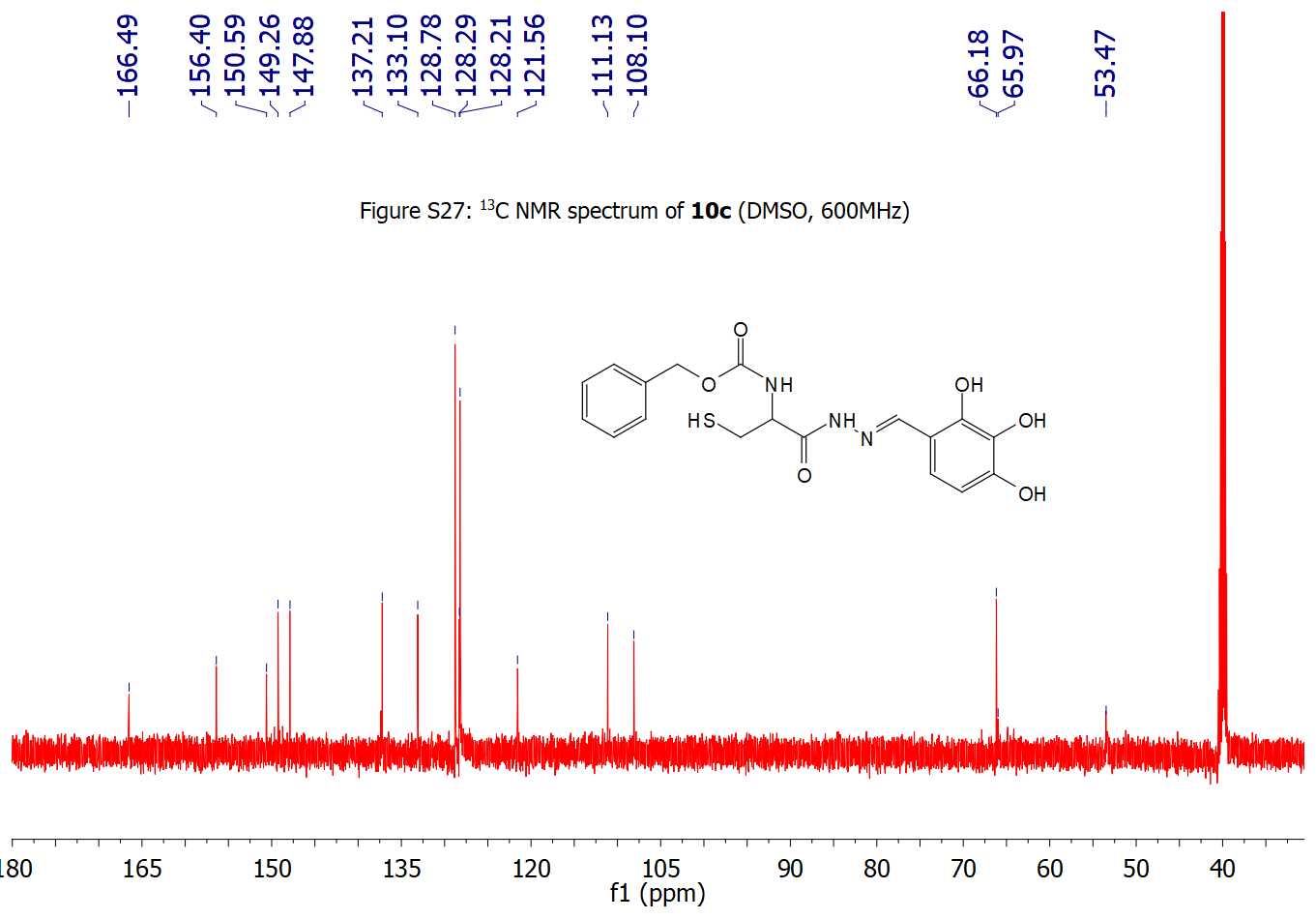 